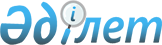 Об объявлении чрезвычайной ситуации техногенного характера местного масштабаРешение акима города Степногорска Акмолинской области от 1 августа 2023 года № 2
      В соответствии с подпунктом 13) пункта 1 статьи 33 Закона Республики Казахстан "О местном государственном управлении и самоуправлении в Республике Казахстан", статьей 48 и подпунктом 2) пункта 2 статьи 50 Закона Республики Казахстан "О гражданской защите", Приказом и.о. Министра по чрезвычайным ситуациям Республики Казахстан от 10 мая 2023 года № 240 "Об установлении классификации чрезвычайных ситуаций природного и техногенного характера", на основании протокола внеочередного заседания комиссии по предупреждению и ликвидации чрезвычайной ситуации города Степногорска от 28 июля 2023 года №7, аким города Степногорска РЕШИЛ:
      1. Объявить чрезвычайную ситуацию техногенного характера местного масштаба на территории города Степногорска Акмолинской области.
      2. Руководителем ликвидации чрезвычайной ситуации техногенного характера назначить курирующего заместителя акима города Степногорска Урынбасарова К.Н. и поручить провести мероприятия, направленные на ликвидацию чрезвычайной ситуации техногенного характера.
      3. Государственному учреждению "Отдел жилищно-коммунального хозяйства, пассажирского транспорта, автомобильных дорог и жилищной инспекции города Степногорска" принять необходимые меры, вытекающие из настоящего решения.
      4. Контроль за исполнением настоящего решения возложить на курирующего заместителя акима города Степногорска Урынбасарова К.Н.
      5. Настоящее решение вводится в действие после дня его первого официального опубликования.
					© 2012. РГП на ПХВ «Институт законодательства и правовой информации Республики Казахстан» Министерства юстиции Республики Казахстан
				
      Аким города Степногорска 

А.Каиржанов
